Cut out your templateUse a hole punch to punch holes across the top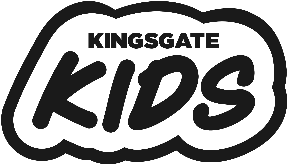 Add wool for hairDraw your facial features